106學年度全國高級中等學校小論文寫作比賽實施計畫壹、參賽對象：全國公私立高中職學生 貳、投稿時間：第一學期自106年9月15日起至11月15日中午12：00止。 第二學期自107年2月1日起至3月31日中午12：00止。 叁、投稿網站：中學生網站(http://www.shs.edu.tw/)肆、投稿規則 :一、小論文主題共分21類(工程技術、化學、文學、史地、生物、地球科學、法政、物理、英文寫作、家事、海事水產、健康與護理、商業、國防、教育、資訊、農業、數學、藝術、體育、觀光餐旅)，請同學擇一主題參賽。 二、各校應先辦理校內初賽，再擇優作品參加投稿，投稿至中學生網站之作品須由學生簽立未抄襲之切結書才能參賽，未簽立者由原學校刪除作品。 三、每人每次限投稿作品1篇，各校投稿篇數以各校班級數為上限（不含國中部班級數），若投稿篇數超過規定篇數，則由校內自訂控管方式。四、作品封面自成一頁，封面須註明投稿類別、作品名稱、校名、參賽人員與指導老師，作品含封面不得超過11頁。 五、個人或小組參賽皆可，惟小組成員需同校同年級(可不同班)，且最多3人為一小組。 六、可用英文撰寫。七、引用參考資料（單一書籍、期刊、報紙等）之原文不得超過50字(不含標點符號)，並請以粗體並加「」標明，引用結束需標明（作者，年代）；參考資料至少3篇，不得全部來自網站。    嚴禁使用論壇、問答或聊天網站內容，建議引用其有效之資料來源。引用維基百科資料時，建議引用其文獻資料或參考資料，不建議引用維基百科內容文字。 八、小論文篇幅以A4直式紙張4至10頁(不含封面)為限。 九、作品須以「PDF」檔投稿，檔案大小（含圖檔）不得超過2MB。 十、小論文引註資料格式請以APA論文格式為準。(請參閱中學生網站) 十一、相關規定請詳閱中學生網站，違反上述規定者，作品以「1分」方式處理。 伍、投稿方式 一、 第1次投稿同學須先上中學生網站(http://www.shs.edu.tw/)註冊，學校登入密碼請洽圖書館讀服組。 二、 小組參賽時只要1人負責上傳作品即可，但需輸入小組所有成員基本資料 (參賽者均需用全名註冊，未註冊或資料不全者無法在獎狀上印出完整姓名) 三、 上傳作品步驟： 1、 登入中學生網站。 2、 點選「我的作品專區」(畫面左邊)。 3、 點選「上傳我的作品」(畫面右邊)。 4、 輸入所有參賽者基本資料(請仔細校對姓名及年級，若因個人疏忽造成獎狀資料有誤，同學須自行負責)及參賽小論文。 5、 填入小論文篇名→選擇類別(如選錯類別只能得1分)→連結檔案 →完成上傳動作。 6、 點選參加比賽圖示完成投稿動作。  陸、獎懲 一、 比賽依年級評分，分別錄取特優、優等、甲等，頒發獎狀以資鼓勵。得獎作品之指導老師，請各校本權責予以敘獎。 二、 學生作品若有涉及抄襲，經檢舉且查證屬實者，將通知學校議處，並永久停權。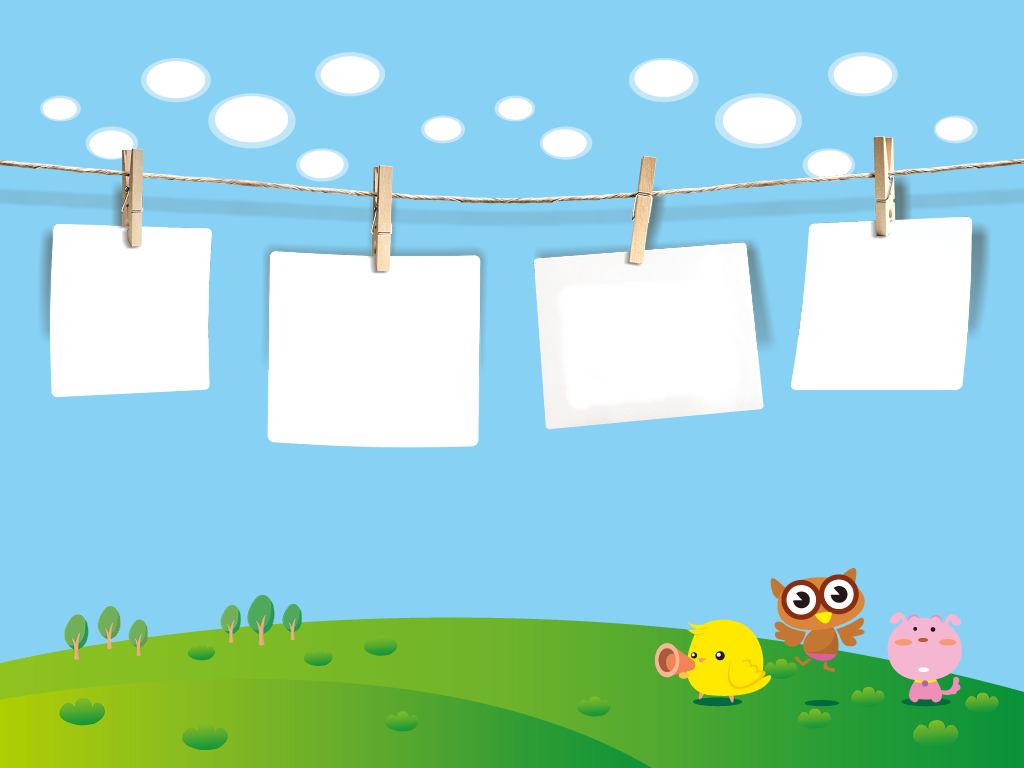 老師，我想寫篇小論文研究計畫日程表通訊錄文獻清單(線上資源)參考P.6文獻清單(紙本資源)p.s.外借的書一定要先抄錄書目資料▓ 電子資料庫連結：1.國家圖書館http://www.ncl.edu.tw/2.台灣碩博士論文知識加值系統http://ndltd.ncl.edu.tw/cgi-bin/gs32/gsweb.cgi/ccd=CYx2X7/webmge?mode=basic3.國內學術電子期刊系統http://ejournal.stpi.narl.org.tw/NSC_INDEX/KSP/index.jsp4.電子書服務平台http://ebook.nlpi.edu.tw/5.數位典藏服務網http://das.ntl.gov.tw/6.中文電子期刊服務(CEPS)(華藝線上圖書館)http://www.airitilibrary.com/7.科學人雜誌知識庫(中英對照版)http://edu1.wordpedia.com.eproxy.nlpi.edu.tw:2048/SA/defaultx.asp8.科學月刊科普知識庫(1970-1999) http://union.ncl.edu.tw.eproxy.nlpi.edu.tw:2048/ScienceWeb/home/index01.asp9.大中國百科全書http://edba.ncl.edu.tw.eproxy.nlpi.edu.tw:2048/cpedia/default.asp10. 華藝中文電子書http://www.airitibooks.com/11. 台灣教育研究資訊網http://teric.naer.edu.tw/12. 台北酷課雲http://cooc.tp.edu.tw/13. 台灣學術書知識庫http://tea.wordpedia.com/teawebsite/index.aspx14. 線上視聽媒體中心http://vod.nlpi.edu.tw/15. 電影與文學資料庫http://fl.nlpi.edu.tw/16. 圓夢繪本資料庫http://storybook.nlpi.edu.tw/17. 教育大市集https://market.cloud.edu.tw/18. 設計師之手http://digitalgallery.nlpi.edu.tw/ntl/v2/index.aspx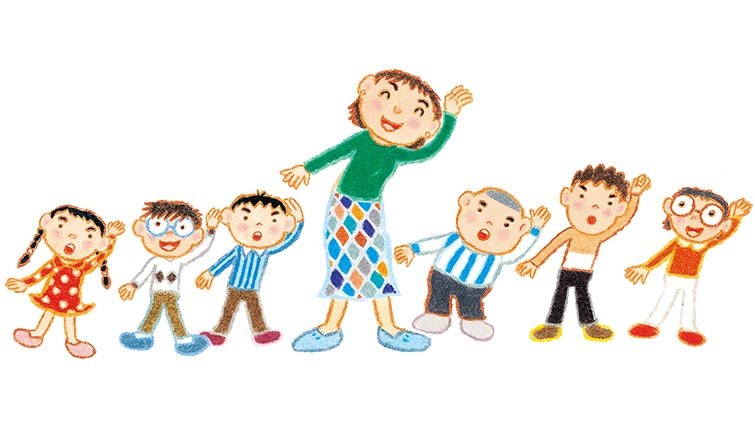 投稿類別：○○類篇名：○○○○○○○○○○作者：○○○。彰化縣立和美高中。高○○班○○○。彰化縣立和美高中。高○○班○○○。彰化縣立和美高中。高○○班指導老師：○○○老師前言一、研究動機與目的研究動機這裡請寫下你為什麼要寫這篇論文，可以包含：你自己的經驗、這個研究與你的興趣的連結、你發現這個問題很重要卻沒有人去研究或是這個研究可以帶給那些人好處。(二)研究目的請你將你這個研究所需要發現的重點(回去看關鍵詞)，分成幾點用直述句寫下來：1、透過*********的方法，探討******的******。2、經由*********的****，彙整******的******。3、藉著*********的****，研究******的******。二、研究方法(一)研究方法本研究採取的研究方法是(實驗法、問卷調查法、訪談觀察法、歷史研究法等，請選一種)，研究對象有幾個人，職業是什麼，年齡幾歲，訪談次數。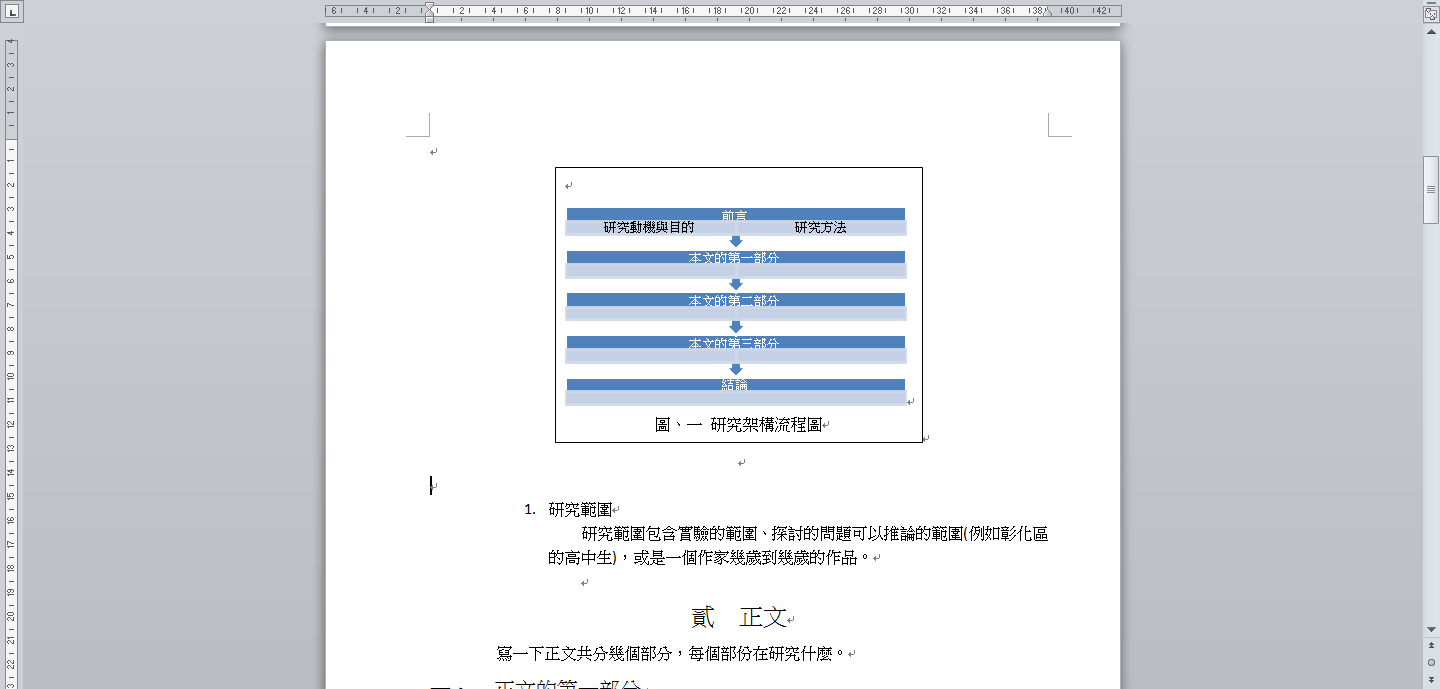 (二)研究架構與範圍1、研究架構研究架構如圖一所示，解釋一下圖一中的章節架構。2、研究範圍研究範圍包含實驗的範圍、探討的問題可以推論的範圍(例如彰化區的高中生)，或是一個作家幾歲到幾歲的作品。貳、正文○○寫一下正文共分幾個部分，每個部份在研究什麼○○○○○○○○○○○○○○○○○○。一、正文的第一部分解釋第一部分的重點，如果有用到別人的文獻，要說某某某（年代）曾經研究指出，不可連續七個字與原文相同。如果需要直接引用，「直接引用別人的資料請丟進這裡，字數不能超過50字」（作者，年代：頁碼）。(一)分項一內文○○○○○○○○○○○○○○○○○○○○○○○○○○○○○○○○○○○○。1、第一小點內文○○○○○○○○○○○○○○○○○○○○○○○○○○○○○○○○○○○○。(1)內文○○○○○○○○○○○○○○○○○○○○○○○○○○○○○○○○○○○○。(2)內文○○○○○○○○○○○○○○○○○○○○○○○○○○○○○○○○○○○○。2、第二小點內文○○○○○○○○○○○○○○○○○○○○○○○○○○○○○○○○○○○○。(二)分項二二、正文的第二部分解釋第二部分的重點，如果有用到別人的文獻，要說某某某（年代）曾經研究指出，不可連續七個字與原文相同。如果需要直接引用，「直接引用別人的資料請丟進這裡，字數不能超過50字」（作者，年代：頁碼）。三、正文的第三部分參、結論結論的部分，要重新針對研究目的做分點，寫出自己的研究發現。○○○○○○○○○○○○○○。一、研究目的一寫一下研究過程，明確寫下發現。○○○○○○○○○○○○○○○○○○○○○○○○○○。二、研究目的二寫一下研究過程，明確寫下發現。○○○○○○○○○○○○○○○○○○○○○○○○○○。三、研究目的三寫一下研究過程，明確寫下發現。○○○○○○○○○○○○○○○○○○○○○○○○○○。肆、引註資料作者（年代）。書名。出版地點：出版商。作者（年代）。書名。取自 http://xxx.xxx.xxx作者（年）。文章名稱。期刊名稱，期別，頁碼-頁碼。作者（年月）。文章名稱。雜誌名稱，期別，頁碼。文章來源網址作者（年月）。論文名稱。研討會主持人（主持人），研討會主題。研討會名稱，舉行地點。作者（年月日）。訊息名稱【新聞群組、線上論壇或討論群組】。取自 http://xxx.xxx.xxx論文寫到這裡如果頁碼超過11，就不符格式，請刪減！全國高級中等學校小論文寫作比賽格式說明暨評審要點壹、篇幅要求：【未按照此規定之作品，只給1分】小論文篇幅以A4紙張4-10頁為限(不含封面)。貳、版面要求：【未按照此規定之作品，總分扣1分】一、請用新細明體12級字打字，不可放大字型，，單行間距，邊界上下左右各留2公分。二、版面編排務請：（一）所有標題皆須單獨成行（二）標題與段落之間要空一行（三）段落與段落之間要空一行（四）段落開頭與一般中英文寫作相同三、每頁頁首需加入小論文篇名，頁尾需插入頁碼 (10級字/置中) 。參、格式說明：小論文之基本架構分為「封面頁」及四大段落：「壹、前言」、「貳、正文」、「參、 結論」、「肆、引註資料」，茲說明如下：一、封面頁（單獨一頁）：不編頁碼、含投稿類別、小論文篇名、作者及指導老師，不能有插圖。作者請依「姓名。學校。部別/年級」之順序編排。《 封面頁範例 》二、前言此處可以就為何選擇這個題目，透過什麼方法、運用什麼概念進行資料搜集，整篇文章的討論架構與範圍，以及想要達成的目的擇要而寫。三、正文（一）「正文」為小論文之主體所在。（二）在形式上必須分層次、分段來條列說明。「正文」之論述層次可參考下例：一、○○○○（一）○○○○1、○○○○（1）○○○○（小論文因規模較小，建議分成四個層次即可，若不敷使用，可參考博碩士論文格式）（三）在內容上應特別強調相關資料的引用、彙整、分析、辯證，亦即需「引經據典」進行文獻探討。（四）文中引用別人資料時需加註資料來源，若直接引用原文，請以粗體並加「」標明，引用結束需標明（作者，年代），並於「肆、引註資料」段說明資料來源。【注意：同一處引用參考資料（單一書籍、期刊、報紙⋯）之原文不得超過50字，詩文、劇本、法律條文等不在此限。未按照此規定之作品，只給1分】（五）正文中如有引用圖/表，圖/表須有編號及標題。圖之編號/標題在下，表之編號/標題在上，圖/表下面需註明資料來源。(圖大小不得超過頁面1/4，表不在此限)四、結論（一）「結論」主要包括研究過程中所遇到的種種現象思考、或根據研究結果提出看法，以及提出未來值得進一步研究的方向。（二）結論亦可用條列方式陳述，使讀者清楚明瞭。五、引註資料（一）由於小論文寫作的重點在於援引相關資料進行討論，不僅要「言之有物」，也要「言之有據」，因此，每篇小論文皆需附引註資料。（二）引註資料亦可方便讀者依線索尋找原資料閱讀，故需註明清楚。（三）小論文比賽目的在引導同學利用圖書館各項資源，建議同學應多蒐集各種類型的資料加以研讀，小論文比賽參考資料至少3篇並不得全部來自網站。【未按照此規定之作品，只給1分】（四）引註資料書寫範例請參閱中學生網站『引註資料寫作格式範例』，因不同學科採用的論文格式不同，指導老師可依作品性質指導學生採用不同論文格式，本範例僅列舉範本，非唯一標準。肆、評審要點：一、評分重點：（一）前言：是否述及研究動機、研究方法、論文大綱。（二）正文：各標題之安排是否合乎邏輯，內容是否完整、是否分層次論述。文中引用別人資料時需加註資料來源，若直接引用原文，需以粗體並加「」標明，引用結束需標明（作者，年代）並於「肆、引註資料」段說明資料來源。【注意：引用參考資料（單一書籍、期刊、報紙⋯）之原文不得超過50字，詩文、劇本、法律條文等不在此限。未按照此規定之作品，只給1分】（三）結論：是否提出自己的觀點或發現。（四）引註資料：至少3種/篇(圖書、期刊、報紙、資料庫⋯)。引註資料不得全部來自網站。【未按照此規定之作品，只給1分】二、以下情形只給『1分』           (一)無法開啟或有亂碼之作品。 (二)投錯類別或年級。 (三)投稿作品之封面格式不符規定 1、有插圖。 2、無投稿類別或投稿類別錯誤的作品。 3、無指導老師。 4、前言跑到封面。 (四)作者資料有誤 1、超過3人。 2、不同年級參賽。 (五)論文格式不符四大架構（壹、前言、貳、正文、參、結論、肆、引註資料；除在規定總篇幅內(4-10頁)可增加問卷當附錄外，其餘增、刪皆屬不符） (六)篇幅超過10頁或少於4頁。 (七)同一處引用參考資料原文超過50字。(詩文、劇本、法律條文等不在此限) (八)引註資料少於3篇或全部來自網站。 (九)網路篇名、封面篇名與內文頁首篇名文字有差異。       三、以下情形總分扣1分 (一)封面、版面及頁首頁尾編排、字體大小、字型不符規定者。 (二)引註資料引用格式錯誤 (三)頁碼編錯，如封面頁編頁碼、頁碼不連續或每頁頁碼均相同。 (四)未投錯類別，但類別寫錯，如史地類寫成歷史類。四、請以「分數」表示評審結果，各等第分數如下：全國高級中等學校小論文寫作比賽引註資料格式範例 （採APA論文格式） 壹、 正文書寫 一、注意事項 在正文中確實有提及、參考引用之資料，一律採用（姓名，年代）的引註格式，不使用註一、註二、頁下註（footnote）方式書寫。二、格式舉例(一)英文文獻：姓氏(出版或發表年代) 或(姓氏，出版或發表年代)。如：Porter (2001)⋯或(Porter, 2001)。(二)中文文獻：姓名（出版或發表年代）或（姓名，出版或發表年代）。如：吳清山（2001）。⋯或（吳清山，2001）。例1、張清濱（2005）指出「教育視導乃是教育行政人員藉由視察與輔導的歷程，督促學校貫徹教育政策與措施」例2、教育選擇權的定義為：「基於受教者之需求與福祉，進而選擇對其最適當教育的權利。」(秦夢群，2013) 三、圖表引用：若圖表係引用，均須於圖表下方註明資料來源。 (一)圖表來自期刊文章類 格式：資料來源：作者（年代）。「文章名稱」。期刊名稱，期別，頁碼。 例：資料來源：林雍智、葉芷嫻（2005）。「日本學期制度革新的啟示」。教育資料與研究，63，87。 (二)圖表來自書籍類 格式：資料來源：作者（年代）。書名（頁碼）。出版地：出版者。 例：資料來源：秦夢群（2013）。教育行政實務與應用（47）。臺北市：五南。 貳、引註資料 一、注意事項： 在正文中確實有提及、參考引用而文內有附註的文獻才列入參考文獻，不可遺漏。 二、撰寫格式： (一)書籍類 1. 中文格式：作者（出版年）。書名。出版地：出版者。 ●範例： (1)一位作者的著作：張春興（2001）。教育心理學（修訂版）。臺北市：東華。 (2)二位作者的著作：曾文星、徐靜（1982）。精神醫學。臺北市：水牛。 (3)編輯的書本： 孫煜明（主編）（1993）。動機心理學。南京市：南京大學出版社。 (4)翻譯的著作：林翠湄（譯）（1995）。社會與人格發展。臺北市：心理出版社。(5)作者是機構或團體： 教育部訓育委員會（1991）。台灣地區國中、高中階段少年犯罪資料分析。臺北市：教育部訓育委員會。 (6)沒有作者或編者的書： 昌黎先生集。 ●說明： (1)年代之後，一律用句號「。」，書名為粗黑體不必再畫底線，書名之後用句號「。」，出版地排在書局名前，中間加冒號「：」，最後加句號「。」 (2)中文文獻民國前採朝代紀元，民國以後則一律採用西元，不可有民國與西元夾雜混用的情形。 2. 英文格式：Author. (Date of publication). Book title. Publication information. ●範例： (1)一位作者的著作： Klausmeier, H. J. (1985). Educational psychology. New York:Harper & Row. (2)二位或二位以上作者的著作： Leahey, T. H., & Harris, R. J. (1989). Human learning (2nd ed.). Englewood Cliffs, NJ: Pernice-Hall. (3)作者是機構或團體： Educational Products Information Exchange. (1990). Report of computer-based integrated instructional systems. Water Mill, NY: Author. (4)編輯的書籍： Letheridge, S., & Cannon, C. R. (Eds.). (1980). Bilingual Education: Teaching English as a second language. New York: Praeger. (5)沒有作者或編者的書： Merriam-Webster’s collegiate dictionary (10th ed.). (1993).Springfield, MA: Merriam-Webster. ●說明： (1)把作者的姓(last name)放在前面，名(first name 和 middle name)以大寫起首字母加句點依序放在後面。作者二位的著作，名字中間用「,&」分開。 (2)作者（年代）之後，一律用句點「.」，書名為斜體字不要畫底線，書名之後也用句點「.」，書名除第一個字字母及冒號之後的副標題第一個字母大寫之外，其他字的字首均用小寫字母。 (3)出版資訊中出版地排在出版者的名稱前，中間加冒號「：」，最後加句點「.」。 (4)作者與出版者相同時，用「Author」作為出版者的名稱。 (5)編輯的書籍在作者二位或二位以上，作者姓名之後要加「(Eds.).」，編者若只有一位則用「(Ed.).」，請注意括弧內外都要有句點。 (6)沒有作者或編輯者的書，依書名的第一個字的字母來排列順序。 (二)期刊論文類 1. 中文格式：作者（出版年）。論文篇名。期刊名，卷（期），起訖頁碼。 ●範例： (1)林生傳（1994）。實習教師的困擾問題與輔導之研究。教育學刊，10， 33-103。 (2)吳裕益、張酒雄、張玉茹（1998）。國中學生英語學習成就測驗的編製、分析、與常模建立。測驗年刊，45(2)，109-134。 ●說明： (1)論文的篇名不用加黑，期刊名稱才用黑體字，且不要加底線。 (2)有卷、期之分的，卷數用黑體字，期數加圓括弧但不要用黑體；沒有卷、期之分的，則把期數用黑體字。 (3)卷期及起訖頁碼之前請把「卷」、「期」、「頁」字都省略掉。 2. 英文格式： Author. (Date of publication). Title of article. Name of the Periodical, Volume(Issue), Inclusive page numbers. ●範例： (1)Paivio, A. (1975). Percepyual comparisons through the mind’s eye. Memory & Cognition,3,635-647. (只有一位作者，有期沒有卷) (2)Becker, L. J. Z, & Sligman, C. (1981). Welcome to the energy crisis. Journal of Social Issues, 37(2),1-7. (二位作者，有卷有期) ●說明： (1)篇名不用加黑體或用斜體字，除了第一個起首字母及篇名中副標題即冒號「:」之後第一個起首字母用大寫外，其他字的起首字母都用小寫。 (2)期刊刊名每一個字的起首字母都要用大寫，且要用斜體字但不要加黑，也不要加底線。 (3)有卷、期之分的期刊，卷數用斜體字，期數則不用﹔沒有卷、期之分的，則把期數用斜體字，卷期頁碼之前請把「Vol.」「No.」「pp.」等字眼皆省略。 (三)文集論文類 1. 中文格式：作者（出版年）。篇名。編者：文集名（起訖頁碼）。出版地：出版者。 ●範例： 王家通（2000）。論教育機會的均等與公平：以概念分析為中心。載於國立高雄師範大學教育學系（主編）：教育基本法相關議題研討會會議手冊‧論文彙編（63-77）。高雄市：國立高雄師範大學教育學系。           2. 英文格式： Article or chapter author. (Date of publication). Article or chapter title. Book editors. Book title, (Article or chapter numbers). Publication information. ●範例： Triandis, H. C. (1986). Toward pluralism in education. In S. Modgil, G.K. Verma, K. Mallick, & C. Modgil (Eds.), Muiticultural education: The interminable debate, (頁碼).London:Falmer. (四)博（碩）士論文 ●中文格式：作者（出版年）。篇名。學校研究所所名：碩（博）士論文。 ●範例： 鄒慧英（1989）。高中男女分校與其學校性別角色、成就動機之關係。國立高雄師範大學教育研究所：碩士論文。 (五)報紙文章 ●中文格式：作者（出版年）。篇名。報紙名，出版日期，版次。 ●範例： 朱雲漢（2000）。知識經濟的憧憬與陷阱。中國時報，9月18日，2版。 (六)電子網路資料 1. 電子期刊格式：作者（出版年）。文章名稱。期刊名稱，卷，頁碼。擷取日期，取自網址 (1)中文範例： 林基興（2003）。老化面面觀專輯。科學月刊，402，472-473。2003年6月24日，取自http://www.scimonth.com.tw/catalog.php?arid=436 (2)英文範例： Zehr, M. A. (1977). Teaching the teachers. Education Week, 17(11), 24-29. Retrieved October 13, 2001,from http://www.edweek.org/sreports/tc/ 2. 電子資料庫格式：作者（出版年）。文章名稱。期刊名稱，卷，頁碼，擷取日期，取自電子資料庫名稱。 ●範例： 胡名霞（1998）。動作學習在物理治療之應用。中華民國物理治療協會雜誌，23，297-309。2003年6月24日，取自中華民國期刊論文索引系統。 3. 網站資料：網站名稱。擷取日期，取自網址 ●範例：行政院農業委員會。2017年1月12日，取自http://agrstat.coa.gov.tw/sdweb/public/indicator/Indicator.aspx ＊補充說明：如果網路資料有作者及篇名，請依下列格式書寫： 作者（年代）。文章名稱。擷取日期，取自網址 ●範例：詹益鑑（2016）。Uber 在臺灣到底挑戰了什麼？。2017年1月12日，取自https://www.bnext.com.tw/article/40529/BN-2016-08-08-165510-77班級-座號姓名姓名我有興趣的主題，用自己的口語描述 (可能是某群人的經驗、事情背後的原因、某些現象之間的關係、某個原理的應用、某些現象的原理……)我有興趣的主題，用自己的口語描述 (可能是某群人的經驗、事情背後的原因、某些現象之間的關係、某個原理的應用、某些現象的原理……)我有興趣的主題，用自己的口語描述 (可能是某群人的經驗、事情背後的原因、某些現象之間的關係、某個原理的應用、某些現象的原理……)我有興趣的主題，用自己的口語描述 (可能是某群人的經驗、事情背後的原因、某些現象之間的關係、某個原理的應用、某些現象的原理……)我有興趣的主題，用自己的口語描述 (可能是某群人的經驗、事情背後的原因、某些現象之間的關係、某個原理的應用、某些現象的原理……)主題關鍵詞：     、       、       、          。主題關鍵詞：     、       、       、          。主題關鍵詞：     、       、       、          。主題關鍵詞：     、       、       、          。主題關鍵詞：     、       、       、          。我對這個主題有興趣的原因：□我一直有在接觸相關的東西 □我家人很熟悉相關的東西 □我可以找到協助我的貴人 □其他：我對這個主題有興趣的原因：□我一直有在接觸相關的東西 □我家人很熟悉相關的東西 □我可以找到協助我的貴人 □其他：我對這個主題有興趣的原因：□我一直有在接觸相關的東西 □我家人很熟悉相關的東西 □我可以找到協助我的貴人 □其他：我對這個主題有興趣的原因：□我一直有在接觸相關的東西 □我家人很熟悉相關的東西 □我可以找到協助我的貴人 □其他：我對這個主題有興趣的原因：□我一直有在接觸相關的東西 □我家人很熟悉相關的東西 □我可以找到協助我的貴人 □其他：與這個主題相關的學科：與這個主題相關的學科：1.1.2.我可以訪談或發放問卷的研究對象： □同學 □老師 □路人 □店家   □地方耆老 □店家消費者 □網友 □其他              我可以訪談或發放問卷的研究對象： □同學 □老師 □路人 □店家   □地方耆老 □店家消費者 □網友 □其他              我可以訪談或發放問卷的研究對象： □同學 □老師 □路人 □店家   □地方耆老 □店家消費者 □網友 □其他              我可以訪談或發放問卷的研究對象： □同學 □老師 □路人 □店家   □地方耆老 □店家消費者 □網友 □其他              我可以訪談或發放問卷的研究對象： □同學 □老師 □路人 □店家   □地方耆老 □店家消費者 □網友 □其他              網路資源：(不可使用維基百科、雅虎知識家)國立公共資訊圖書館http://www.nlpi.edu.tw/             國家圖書館 台灣期刊論文索引http://readopac.ncl.edu.tw/nclJournal/index.htm             網路資源：(不可使用維基百科、雅虎知識家)國立公共資訊圖書館http://www.nlpi.edu.tw/             國家圖書館 台灣期刊論文索引http://readopac.ncl.edu.tw/nclJournal/index.htm             網路資源：(不可使用維基百科、雅虎知識家)國立公共資訊圖書館http://www.nlpi.edu.tw/             國家圖書館 台灣期刊論文索引http://readopac.ncl.edu.tw/nclJournal/index.htm             公共圖書館：和美高中圖書館             和美鎮立圖書館            公共圖書館：和美高中圖書館             和美鎮立圖書館            ◎組員1：          、組員2：          、組員3：          ◎指導老師1簽名：             指導老師2簽名：             ◎組員1：          、組員2：          、組員3：          ◎指導老師1簽名：             指導老師2簽名：             ◎組員1：          、組員2：          、組員3：          ◎指導老師1簽名：             指導老師2簽名：             ◎組員1：          、組員2：          、組員3：          ◎指導老師1簽名：             指導老師2簽名：             ◎組員1：          、組員2：          、組員3：          ◎指導老師1簽名：             指導老師2簽名：             研究程序研究程序查核時間查核時間【填寫完成日期】完成後打勾任課老師簽名1.題目訂定1.題目訂定106.10.21106.10.21【     】□蒐集並討論題目 【     】□觀摩下載得獎作品(>3篇) 【     】□製作通訊錄P.5【     】□研讀手冊【     】□其他 (                   )106.10.22~106.11.3106.10.22~106.11.3106.10.22~106.11.3106.10.22~106.11.3【     】□收集交換借閱資料(紙本、線上5-10份)【     】□討論問題，確定題目【     】□擬定研究大綱(含前言部分與正文大綱)【     】□其他 (                   )【     】□收集交換借閱資料(紙本、線上5-10份)【     】□討論問題，確定題目【     】□擬定研究大綱(含前言部分與正文大綱)【     】□其他 (                   )2.初步文獻搜尋2.初步文獻搜尋106.11.4上106.11.4上【     】□攜帶抄錄可用資料 P.5【     】□確定題目與分工表P.4【     】□繳交研究大綱(A4列印)【     】□其他 (                   )3.撰寫研究計畫3.撰寫研究計畫106.11.4下106.11.4下【     】□尋找研究對象 【     】□資料分析整合【     】□設計問卷(經老師審核通過)【     】□撰寫內文頁數：    【     】□其他 (                   )4.進行調查/實驗撰寫內文4.進行調查/實驗撰寫內文106.11.11106.11.11【     】□尋找研究對象 【     】□資料整合 【     】□進行實驗或問卷【     】□撰寫內文頁數：    【     】□其他 (                   )5.完成小論文初稿成果報告5.完成小論文初稿成果報告106.11.18106.11.18【     】□完成內文頁數：    【     】□完成封面、引註資料【     】□簡要成果報告(3分鐘)【     】□其他 (                   )修稿交件上傳作品修稿交件上傳作品107.3月前107.3月前□修改初稿  □完成註冊報名  □檔案上傳投稿 □修改初稿  □完成註冊報名  □檔案上傳投稿 ★注意：各組務必依時程完成表定事項，每次課程結束前請任課老師查核後簽名，完成5次簽名者才能核發研習證書!★注意：各組務必依時程完成表定事項，每次課程結束前請任課老師查核後簽名，完成5次簽名者才能核發研習證書!★注意：各組務必依時程完成表定事項，每次課程結束前請任課老師查核後簽名，完成5次簽名者才能核發研習證書!★注意：各組務必依時程完成表定事項，每次課程結束前請任課老師查核後簽名，完成5次簽名者才能核發研習證書!★注意：各組務必依時程完成表定事項，每次課程結束前請任課老師查核後簽名，完成5次簽名者才能核發研習證書!★注意：各組務必依時程完成表定事項，每次課程結束前請任課老師查核後簽名，完成5次簽名者才能核發研習證書!小組分工表姓名姓名工作分配(封面、引註、內文撰寫、問卷、訪談、實驗、資料整理…)工作分配(封面、引註、內文撰寫、問卷、訪談、實驗、資料整理…)工作分配(封面、引註、內文撰寫、問卷、訪談、實驗、資料整理…)小組分工表小組分工表小組分工表姓名電話E-mail指導老師指導老師組員1.組員2.組員3.相關研究對象1.相關研究對象2.相關研究對象3.搜尋日期文獻詳目/網址要運用在那些章節公共資訊圖書館公共資訊圖書館公共資訊圖書館///其他線上資源其他線上資源其他線上資源///館藏地索書號文獻詳目作者（年代）。書名。出版地：出版商。重要頁碼要運用在那些章節小 論 文 給 分 方 式小 論 文 給 分 方 式小 論 文 給 分 方 式小 論 文 給 分 方 式小 論 文 給 分 方 式小 論 文 給 分 方 式5 分4 分3 分2 分1 分X最優→待加強抄襲